Совет Нурлатского муниципального районаРеспублики Татарстан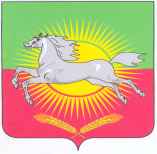 РЕШЕНИЕКАРАР22 сентября 2020 года                                                                                          № 12Об утверждении Порядка заключения соглашений о передаче части полномочий по решению вопросов местного значения между органами местного самоуправления сельских поселений и органами местного самоуправления муниципального образования «Нурлатский муниципальный район»В соответствии с частью 4 статьи 15 Федерального закона от 06 октября 2003 года № 131-ФЗ «Об общих принципах организации местного самоуправления в Российской Федерации», Совет Нурлатского муниципального района, РЕШИЛ:1. Утвердить прилагаемый Порядок заключения соглашений о передаче части полномочий по решению вопросов местного значения между органами местного самоуправления сельских поселений и органами местного самоуправления муниципального образования «Нурлатский муниципальный район».2. Опубликовать настоящее Решение на официальном сайте Нурлатского муниципального района http://nurlat.tatarstan.ru/ и на официальном портале правовой информации Республики Татарстан в информационно-телекоммуникационной сети «Интернет» по адресу: http://pravo.tatarstan.ru.3. Настоящее решение вступает в силу со дня его подписания.Председатель Совета Нурлатского муниципального района Республики Татарстан                                                                              А.С. АхметшинПриложениек решению Совета Нурлатского муниципального районаот 23.09.2020 г. № 12Порядок заключения соглашенийо передаче части полномочий органами местного самоуправления Нурлатского муниципального района Республики Татарстан1. Настоящий Порядок заключения соглашений о передаче части полномочий по решению вопросов местного значения между органами местного самоуправления сельских поселений и органами местного самоуправления муниципального образования «Нурлатский муниципальный район» (далее по тексту - Район) разработан в соответствии с Федеральным законом от 06 октября 2003 года №131-ФЗ «Об общих принципах организации местного самоуправления в Российской Федерации» (далее - Федеральный закон «Об общих принципах организации местного самоуправления в Российской Федерации»).2. Органы местного самоуправления отдельных поселений, входящих в состав Района, вправе заключать соглашения с органами местного самоуправления Района о передаче им осуществления части своих полномочий по решению вопросов местного значения за счет межбюджетных трансфертов, предоставляемых из бюджетов этих поселений в бюджет Района в соответствии с Бюджетным кодексом Российской Федерации.При этом органы местного самоуправления Района осуществляют полномочия по решению вопросов местного значения сельского поселения на территории Поселения в соответствии с Федеральным законом «Об общих принципах организации местного самоуправления в Российской Федерации», соглашениями о передаче органам местного самоуправления Района отдельных полномочий по решению вопросов местного значения Поселения.3. Для передачи Району части полномочий поселений по решению вопросов местного значения Совет Нурлатского муниципального района обращается в Советы поселений, входящих в состав Района, с предложением о передаче им части полномочий поселения. Инициаторами обращений по вопросу передачи отдельных полномочий могут выступать также Советы поселений Нурлатского муниципального района.4. Вопросы передачи части полномочий рассматриваются на заседаниях Советов Района и Советов поселений, входящих в состав Района, и оформляются в виде решений.5. Соглашения о передаче полномочий поселений органам местного самоуправления Нурлатского муниципального района Республики Татарстан заключаются непосредственно между органами местного самоуправления, уполномоченными на осуществление данных полномочий.Указанные соглашения должны заключаться на определенный срок, содержать положения, устанавливающие основания и порядок прекращения их действия, в том числе досрочного, порядок определения ежегодного объема указанных в настоящей части межбюджетных трансфертов, необходимых для осуществления передаваемых полномочий, а также предусматривать финансовые санкции за неисполнение соглашений.6. В целях передачи межбюджетных трансфертов, необходимых для осуществления передаваемых полномочий, в соответствии с бюджетным законодательством вносятся изменения в решения о бюджете Района и поселений, где предусматриваются необходимые средства на осуществление переданных полномочий.Формирование, перечисление и учет субвенций, предоставляемых из бюджета поселений на реализацию переданных полномочий, осуществляется в соответствии с бюджетным законодательством Российской Федерации.В случае нецелевого использования финансовых средств они подлежат возврату в бюджет поселения в десятидневный срок.7. При необходимости для осуществления части полномочий передается муниципальное имущество на основании договора безвозмездного срочного пользования.Договор безвозмездного пользования является срочным и заключается на срок действия Соглашения.8. Для осуществления переданных в соответствии с соглашениями отдельных полномочий по организации бюджетного процесса и по открытию лицевых счетов бюджетных и автономных учреждений поселений органы местного самоуправления Района используют собственные материальные ресурсы и финансовые средства.9. Орган местного самоуправления поселения, передавший полномочия, осуществляет проверки исполнения переданных полномочий, запрашивает необходимую информацию об использовании переданных финансовых средств и материальных ресурсов.10. Действие Соглашения может быть прекращено досрочно:по соглашению Сторон;в одностороннем порядке, в случае неисполнения или ненадлежащего исполнения одной из Сторон своих обязательств.11. В случае досрочного прекращения действия Соглашения орган местного самоуправления Района, осуществлявший переданные полномочия, возвращает неиспользованные финансовые средства и материальные ресурсы и имущество, переданные для осуществления полномочий.12. Споры, связанные с исполнением Соглашения, разрешаются путем проведения переговоров и иных согласительных процедур. В случае невозможности разрешения спора путем проведения переговоров или согласительных процедур он подлежит рассмотрению в ином порядке, предусмотренном законодательством.